SERVIÇO PÚBLICO FEDERAL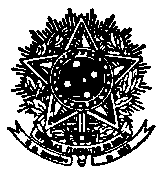 MINISTÉRIO DA EDUCAÇÃOUNIVERSIDADE FEDERAL DE SANTA CATARINACENTRO TECNOLÓGICOSECRETARIA ADMINISTRATIVACAMPUS UNIVERSITÁRIO REITOR JOÃO DAVID FERREIRA LIMA - TRINDADE CEP: 88040-900 - FLORIANÓPOLIS - SCTELEFONES: (48) 3721-9339 – (48) 3721-9340 – (48) 3721-9343E-mail: secretaria.ctc@contato.ufsc.brSOLICITAÇÃO DE REALIZAÇÃO DE EVENTOS  (FAVOR PREENCHER COM LETRA DE FORMA)DADOS DO ESTUDANTESOLICITAÇÃOUSO INTERNO – Direção do Centro TecnológicoUSO INTERNO – Secretaria de Segurança InstitucionalNome:Nome:Matrícula:CPF:Curso:Centro:Telefone:Email:Email:Estou ciente e de acordo com todas as normas estipuladas pelo Centro TecnológicoAssinatura do Solicitante: Data 	/ 	/ 	Estou ciente e de acordo com todas as normas estipuladas pelo Centro TecnológicoAssinatura do Solicitante: Data 	/ 	/ 	Estou ciente e de acordo com todas as normas estipuladas pelo Centro TecnológicoAssinatura do Solicitante: Data 	/ 	/ 	Título do Evento:Data de início e término do evento:Hora de início e término do evento:Local de realização do evento:Número estimado de participantes:Manifestação da Direção do Centro TecnológicoFavorávelSim (  )Não (  )Justificativa:Justificativa:Justificativa:Justificativa:Assinatura e Carimbo da Direção do Centro:Data: 	/ 	/ 	_Assinatura e Carimbo da Direção do Centro:Data: 	/ 	/ 	_Assinatura e Carimbo da Direção do Centro:Data: 	/ 	/ 	_Assinatura e Carimbo da Direção do Centro:Data: 	/ 	/ 	_RECEBIDO 	/ 	/ 		Responsável:  	ANÁLISE 	/ 	/ 		DEFERIDO (	)	INDEFERIDO (	)Manifestação:Responsável:  	